Подробный конспект непосредственно образовательной деятельности с детьми среднего возрастаФизкультминутка."Мы по улице гуляем" Мы по улице гуляем, (Шагаем на месте.) Сами вывески читаем. (Наклоны головы влево-вправо.) Это - "эс", а это - "ка", (Повороты туловища влево-вправо.) "Ж" похожа на жука. (Хлопок руками спереди-сзади.) Вот четыре буквы: "Воды". (4 хлопка в ладоши.) Вот еще четыре: "Моды". (4 хлопка в ладоши.) "Воды" - "моды" - "лимонад"! (Приседания.) Мы читаем все подряд. (Хлопок руками спереди-сзади.) Вот блестит, белее снега, (Наклоны туловища влево-вправо.) Слово горькое: аптека. (Повороты туловища влево - вправо.) Рядом сладкие слова: (Прыжки на месте.) Фрукты. Пряники. Халва. (Шагаем на месте.) (Дети садятся за парты)Тема занятия«Человек-рассеянный в городе» Возраст Средний дошкольный возрастАвтор (ФИО, должность)Ромашенкова Анна Петровна, воспитательОбразовательное учреждениеГБДОУ детский сад №41 Калининского района, город Санкт-ПетербургМетодическая информацияМетодическая информацияТип НОДПодгрупповое занятиеЦель НОДАктивизировать знания детей о ранее изученных памятниках архитектуры города Санкт-Петербург, продолжать знакомить детей с назначением и архитектурой зданий близлежащего окружения.Задачи НОДФормировать у детей дошкольного возраста интереса к родному городу, его истории и культуре.Узнавать и называть архитектурные особенности зданий: форма окна, сандрик, портик, колонны и т.д.Уточнение знаний детей об улицах и зданиях близлежащего окружения.Учить детей составлять описательный рассказ по мнемотаблицеРасширить и активизировать словарь, используя слова по теме: город, проспект, площадь, район, улица, тротуар, проезжая часть.Воспитывать культуру поведения и общения юных петербуржцевНеобходимое оборудование и материалыКомпьютер, проектор, экран, презентация. Дидактическая игра «Юный архитектор», изображения зданий на Кондратьевском проспекте, письмо от Человека-Рассеянного, карта.Ход и содержание НОДХод и содержание НОДОрганизационный  и сюрпризный моментВ: Мы с вами жители города, который считается культурной столицей.  Давайте попробуем поздороваться по-разному. Как мы здороваемся со взрослыми? Д: Здравствуйте. Будьте здоровы. Рады Вас видеть.В: Молодцы! А как мы здороваемся со своими сверстниками? Д: Привет. Как дела?В:А взрослым можно говорить привет?Д: НетВ: А если это мама или папа? Вы говорите маме привет?Д: ДаВ: Значит очень близким и хорошо знакомым взрослым можно говорить  «привет»Жители культурной столицы должны не только уметь себя вести, но и знать свой город.А давайте проверим,  хорошо ли мы знаем свой город? В этом нам помогут задания на компьютере. Садитесь на стульчики.  Начнём, посмотрите на экран. Слайд 1 На экране появляется слайд с человеком рассеянным под музыку.В: Ребята, кто этот странный человек? Он вам никого не напоминает?Д: Человек рассеянный.В: Давайте  проверим, угадали мы или нет?Слайд 2 – изображение рассеянного, который рассказывает стихотворение про себя.Р: Я -  рассеянныйС улицы Бассейной.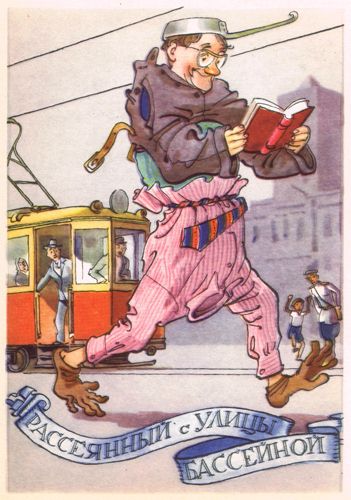 Сел я утром на кровать,Стал рубашку надевать,В рукава просунул руки -Оказалось, это брюки.Вот какой рассеянныйЯ с улицы Бассейной!Надевать я стал пальто -Говорят мне все: не то. Стал натягивать гамашиГоворят мне все: не ваши.Вот какой рассеянныйЯ с улицы Бассейной!Вместо шапки на ходуЯ надел сковороду.Вместо валенок перчаткиНатянул себе на пятки.Вот какой рассеянныйЯ с улицы Бассейной!Р: Я пришёл посмотреть, как вы знаете и любите свой город. В: Хорошо оставайся и сам посмотри, как ребята выполнят все задания.Интерактивная игра «Знатоки Петербурга»Слайд 3 Рассказать стихотворение «Сто чудес» с использованием мнемотаблицы. Есть, есть; есть, есть В Петербурге сто чудес!  Как пойдем с тобой гулять,  Будем чудеса считать: «Медный всадник», Эрмитаж,  Золотой кораблик наш,  Мост Дворцовый разводной Над красавицей Невой!  Кто не верит – выходи,  Эти чудеса найди!Слайд 4 Изображение Петропавловской крепости. Веришь - не веришь: Веришь ли ты, что на шпиле  прикреплён ангел?Слайд 5 Изображение Адмиралтейства. Веришь - не веришь: Веришь ли ты, что на шпиле этого здания прикреплён ангел?Слайд 6 Назови лишнюю картинку. Изображения: Зимний дворец, Летний дворец, Меньшиковский дворец, Исаакиевский собор.Слайд 7 Отгадай загадку по мнемотаблице:Красивый мост, любимый нами,Известен четырьмя конями.Аничков мостСлайд 8 Назови одним словом: Исаакиевский, Петропавловский, Казанский  ….. соборСлайд 9 Расскажи стихотворение по мнемотаблицеЗдравствуй, сад Таврический,Здравствуй, мостик Аничков,Здравствуй, поле Марсово,Невский и Большой,В Петербурге – девочки,В Петербурге – мальчикиСвой любимый город знают хорошо.И. ПономарёваСлайд 10  Отгадай загадку:На коне сидит герой,Он красивый, молодой.Это - память в честь Петра,Много сделал он добра.Скачет воин в будни, в праздник,А зовётся …Медный всадникДинамическая паузаСлайд 11 нажимает воспитатель Физминутка под музыку с лентами «Я рисую этот мир»Упражнение на формирование обобщающих понятий: страна,  город, район, адрес.Слайд 3 Р: Да, действительно, молодцы город вы знаете хорошо! А знаете ли вы про улицы вокруг детского сада?Я давно оправлял вам письмо вы его не получали?В: Ой,  и правда ребята, я только сегодня получила письмо. Но почему же оно так долго шло?   Здесь рассеянный не до конца дописал адрес. Помогите мне исправить.В. и Д.: Россия - ... страна, Санкт-Петербург - ... город, Калининский - …. районЗамшина - ... улица. Дом 62 корпус 2 - …. Наш детский сад № 41 «Журавлик»Уточнение знаний детей об улицах и зданиях близлежащего окружения. В: Теперь мы точно знаем, что это письмо нам. Посмотрим что в нём? Воспитатель достаёт карту из письма. В: Ребята это  письмо похоже на карту.  Посмотрите, я вижу улицы, проспект, площадь. Только они без названия. Вот здесь я вижу наш детский сад № 41.  А здесь нарисована подводная лодка. У нас была экскурсия к ней. Мы выходили из детского сада, по какой улице мы шли? Д: Герасимовская улица. В: Давайте отметим её на картеВ: Правильно! Рядом с подводной лодкой находится музей. Как он называется?Д: Музей подводных сил Россиии им. А Маринеско.В: Правильно! Музей находится по адресу….. Д: Кондратьевский проспект. В: Давайте отметим его на карте.Активизация знаний детей о зданиях на Кондратьевском проспекте, о  их назначении и архитектурных особенностях. Составление  полноценной композиции улицы с дорожными знаками.В: Кондратьевский проспект назван в честь героя гражданской войны Александра Кондратьева.  В честь памяти его подвигов ему поставлен памятник в начале улицы. Воспитатель прикрепляет здание на карту.В: На этой улице есть ещё дома.  Посмотрите на картинку, это здание тоже располагается на Кондратьевском проспекте.  Вы его узнали? Д: Это здание полиции.В: У меня есть мнемотаблица, которая поможет рассказать об этом здании.Д: Рассказ детей.В: Теперь мы знаем, что на Кондратьевском проспекте находится здание музея и полиции. По назначению как эти здания назвать одним словом? Д: Общественные здания.В: Что значит общественные здания? Д: Это здания, которыми могут воспользоваться все люди.В: На Кондратьевском проспекте есть не только общественные здания, но и дома в которых живут люди – жилые здания. Показ картинки. Эти дома построены недавно. Они очень красивые, современные, удобные.У нас есть ребята, которые живут в этих домах! Давайте на карте отметим, где находятся эти дома.В: Какой общественный транспорт ходит по Кондратьевскому проспекту? Д: Троллейбус, автобус, маршрутки.   В: Куда вы их прикрепите? Д: На проезжую часть. В: Проезжая часть есть, а где ходят люди? Д: По тротуару. В: А как перейти с одной стороны улицы на другую сторону? Д: По пешеходному переходу? В: Как можно найти переход? Д: По знаку, по белым полосам, по зебре. В: Прикрепите  знак перед пешеходным переходом. Что ещё поможет пешеходу перейти дорогу? Д: Светофор. В: Правильно прикрепите его на наш проспект. В: Мы ребята сложили проспект, обозначили транспорт, который ходит по проспекту. Теперь даже Человек-Рассеянный сможет приехать к нам в гости.  Садитесь на стулья, давайте покажем карту Рассеянному. Дидактическая игра «Юный архитектор» Закрепить знания детей о названиях частей дома, архитектурных особенностях.Р: Ребята, Вы такие молодцы, вы так хорошо знаете ваш город, научили меня правильно заполнять адрес. Я много узнал о Кондратьевском проспекте.  А на прощание, я хочу вам подарить одну игру «Юный архитектор» Я знаю, что она вам понравится.  До свидания ребята, до новых встреч. Слайд 4 Д: До свидания В: Давайте попробуем в неё поиграть. Ребята составляют дом вместе с воспитателем, по ходу составления идёт беседа об архитектурных частях здания Итог занятияВ: Ребята вам понравилось сегодня на занятии? Что вам понравилось больше всего?Д: Ответы детей